Strand 5: Organic ChemistryLesson 2 of Week 5, Term 2:  Carboxylic AcidResource: Esa study Guide, Level 2 Chemistry, Chapter 15, online as wellThe learning outcomes targeted in this activity are provided in the table below,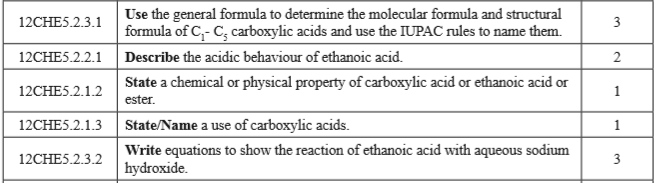 ActivityWrite the general formula for Carboxylic acidUse the general formula for carboxylic acid to determine the molecular formula and structural formula of C1 – C5 carboxylic acids and name them using IUPAC nomenclature rules.3.  Describe the acidic behaviour of ethanoic acid4. State four properties of carboxylic acid / ethanoic acid /ester5. State four uses of carboxylic acid6. i. Describe the reaction of ethanoic acid with aqueous sodium hydroxide    ii. Write in equation the reaction of above acid with aqueous sodium hydroxideSLO CodeSPECIFIC LEARNING OUTCOMES (SLO): SKILL LEVELCarbon NumberStructural formulaMolecular Formula StructureName123456